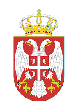 Република СрбијаОСНОВНА ШКОЛА „БРАЋА МИЛЕНКОВИЋ“ ШИШАВА 16210 Власотинце Тел:016/875-977Mail:ossisava@gmail.comwww.osbm.edu.rsДана : 1. 4. 2024.Списак комплета уџбеника за све разредеСписак уџбеника за ПРВИ РАЗРЕДСписак уџбеника за ПРВИ РАЗРЕДСписак уџбеника за ПРВИ РАЗРЕДОдељење    ________ПредметНазив уџбеникаИздав.кућаШифраСрпски језикБуквар за први разред основне школе; ћирилицаНови Логос650-02-00177/2018-07 од 27.4.2018.Српски језикНаставни листови уз Буквар за први разред основне школе;ћирилицаНови Логос650-02-00177/2018-07 од 27.4.2018.Српски језикЧитанка за први разред основне школе;ћирилицаНови Логос650-02-00177/2018-07 од 27.4.2018.Српски језикНови Логос650-02-00177/2018-07 од 27.4.2018.МатематикаМАТЕМАТИКА 1 – уџбеник из четири дела за први разред основне школе;ЋирилицаНови Логос650-02-00101/2018-07 од 27.4.2018.Свет око насСВЕТ ОКО НАС 1 за први разред основне школе, уџбенички комплет (уџбеник и радна свеска);ЋирилицаНови Логос650-02-00172/2018-07 од 27.4.2018.МузичкoУџбеникНови Логос650-02-00169/2018-07 од 25.4.2018.ЛиковнoУџбеникНови Логос650-02-00039/2018-07 од 16.4.2018.Енглески језикFamily and Friends-Fundation - уџбеник- radna sveskaНови Логос650-02-00063/2018-07 од 27.4.2018.Дигитални светНови Логос650-02-00321/2022-07 од 21. 10. 2022.Списак уџбеника за ДРУГИ  РАЗРЕДСписак уџбеника за ДРУГИ  РАЗРЕДСписак уџбеника за ДРУГИ  РАЗРЕДОдељење    ________ПредметНазив уџбеника - Обавезни предметиИздав.кућаШифраСрпски језик„Уз речи растемо”,  читанкаНови Логос650-02-00150/2019-07 од 21.5.2019.Српски језикДар речи 2 – граматикаНови Логос650-02-00150/2019-07 од 21.5.2019.Српски језик„Латиница”,   латиницеНови Логос650-02-00150/2019-07 од 21.5.2019.Српски језикРадна свеска  2 Нови Логос650-02-00150/2019-07 од 21.5.2019. МатематикаМатематика 2 – радни  уџбеникНови Логос650-02-00154/2019-07од 21.5.2019. МатематикаМатематика , наставни листови 2Нови Логос650-02-00154/2019-07од 21.5.2019.Свет око насУџбеник 2Нови Логос650-02-00152/2019-07 од 9.5.2019.Свет око насРадна свеска 2Нови Логос650-02-00152/2019-07 од 9.5.2019.Музичка култураЧаробни свет музике 2Нови Логос650-02-00151/2019-07 од 14.5.2019.Ликовна култураЛиковна култура 2,уџбеник за други разред основне школе;ћирилицаНови Логос650-02-00134/2019-07 од 27.3.2019.Дигитални светЕнглески језикFamily and Friends Starter, радни уџбеник за други разред650-02-00026/2018-07  од 13.3.2019.Списак уџбеника за ТРЕЋИ  РАЗРЕДСписак уџбеника за ТРЕЋИ  РАЗРЕДСписак уџбеника за ТРЕЋИ  РАЗРЕДОдељење    _______Одељење    _______ПредметНазив уџбеника -Обавезни предметиИздав.кућаШифраШифраСрпски језикНови Логос650-02-00592/2019-07 од11.2.2020.650-02-00592/2019-07 од11.2.2020.Српски језикУ свету речи, Читанка за српски језик за трећи разред основне школеНови Логос650-02-00592/2019-07 од11.2.2020.650-02-00592/2019-07 од11.2.2020.Српски језикДар речи,Граматика за српски језик за трећи разред основне школеНови Логос650-02-00592/2019-07 од11.2.2020.650-02-00592/2019-07 од11.2.2020.Српски језикРадна свеска,Уз уџбенички комплет српског језика и књижевности за трећи разред основне школеНови Логос650-02-00592/2019-07 од11.2.2020.650-02-00592/2019-07 од11.2.2020.МатематикаМатематика 3 – уџбеникЗа трећи разред основне школе(први, други, трећи и четвртидео)Нови Логос650-02-00619/2019-07 од 28.1.2020.650-02-00619/2019-07 од 28.1.2020.Природа и друштвоПрирода и друштво 3, уџбеник Нови Логос650-02-00582/2019-07 од 11.2.2020.650-02-00582/2019-07 од 11.2.2020.Природа и друштвоРадна свеска, за трећи разред основне школеНови Логос650-02-00582/2019-07 од 11.2.2020.650-02-00582/2019-07 од 11.2.2020.Музичка култураЧаробни свет музике 3Нови Логос650-02-00596/2019-07од 4.2.2020.650-02-00596/2019-07од 4.2.2020.Ликовна култураЛиковна култура 3, уџбеникзатрећиразредосновнешколе;Нови Логос650-02-00461/2019-07од 17.1.2020.650-02-00461/2019-07од 17.1.2020.Енглески језик FAMILY AND FRIENDS 1Нови Логос650-02-00469/2019-07  од 27.1.2020.Дигитални светСписак уџбеника за ЧЕТВРТИ  РАЗРЕДСписак уџбеника за ЧЕТВРТИ  РАЗРЕДСписак уџбеника за ЧЕТВРТИ  РАЗРЕДОдељење   __________Одељење   __________ПредметНазив уџбеника  -Обавезни предметиИздав.кућаШифраШифраСрпски језик„Бескрајне речи”,  Читанка Нови Логос650-02-00291/2020-07 од 25. 1. 2021.650-02-00291/2020-07 од 25. 1. 2021.Српски језик,,Дар речи“, Граматика Нови Логос650-02-00291/2020-07 од 25. 1. 2021.650-02-00291/2020-07 од 25. 1. 2021.Српски језикРадна свескаНови Логос650-02-00291/2020-07 од 25. 1. 2021.650-02-00291/2020-07 од 25. 1. 2021.МатематикаМатематика 4 – уџбеникНови Логос650-02-00281/2020-07 од 17. 12. 2020.650-02-00281/2020-07 од 17. 12. 2020.МатематикаРадна свеска 1 и 2. деоНови Логос650-02-00281/2020-07 од 17. 12. 2020.650-02-00281/2020-07 од 17. 12. 2020.МатематикаМатематика , наставни листовиНови Логос650-02-00281/2020-07 од 17. 12. 2020.650-02-00281/2020-07 од 17. 12. 2020.Природа и друштвоУџбеник 4Нови Логос650-02-00308/2020-07 од 5. 1. 2021.650-02-00308/2020-07 од 5. 1. 2021.Природа и друштвоРадна свеска 4Нови Логос650-02-00308/2020-07 од 5. 1. 2021.650-02-00308/2020-07 од 5. 1. 2021.Музичка култураУџбеникНови Логос650-02-00270/2020-07 од 26. 11. 2020.650-02-00270/2020-07 од 26. 11. 2020.Ликовна култураУџбеникНови Логос650-02-00234/2922-07 од 30. 12.2020.650-02-00234/2922-07 од 30. 12.2020.Енглески језикFamily and Friends 2, УџбеникНови Логос650-02-00278/2020-07 од 11. 12.2020.Енглески језикFamily and Friends 2,  Радна свескаНови Логос650-02-00278/2020-07 од 11. 12.2020.Дигитални светСписак уџбеника за ПЕТИ  РАЗРЕДСписак уџбеника за ПЕТИ  РАЗРЕДСписак уџбеника за ПЕТИ  РАЗРЕДОдељење  __________ПредметНазив уџбеника - Обавезни предметиИздав.кућаШифраСрпски језик„Расковник“,читанка за пети разред основне школеЋирилица Клет 650-02-00127/2018-07 од 27.4.2018.Српски језикГраматика за пети разред основне школе;Ћирилица Клет 650-02-00127/2018-07 од 27.4.2018.Српски језикРадна свеска уз уџбенички комплет српског језика и књижевности;Ћирилица Клет 650-02-00127/2018-07 од 27.4.2018.Енглески језикRight on! 1 Student’s book  -ЦДФреска650-02-00062/2018-07 од 27.4.2018.Енглески језикRight on! 1 Workbook  Фреска650-02-00062/2018-07 од 27.4.2018.Руски језикОРБИТА 1, руски језик за пети разред основне школе,прва година учења,уџбенички комплет (уџбеник, радна свеска, аудио ЦД)Завод за уџбенике650-02-00120/2018-07 од 13.4.2018.Ликовна култураЛиковна култура Клет650-02-00098/2018-07 од 24.4.2018.Музичка култураМузичка култура Нови Логос650-02-00123/2018-07 од 27.4.2018.ИсторијаИсторија,  уџбеник Фреска650-02-00095/2018-07 од 24.4.2018.ГеографијаГеографија уџбеникКлет650-02-00058/2018-07 од 27.4.2018.МатематикаМатематика  – уџбеникКлет650-02-00170/2018-07 од 27.4.2018.МатематикаМатематика  -збирка Клет650-02-00170/2018-07 од 27.4.2018.БиологијаБиологија радни уџбеникКлет650-02-00168/2018-07 од 27.4.2018.Инф.и рачарствоИнф.и рач.  УџбеникКлет650-02-00037/2018-07 од 25.4.2018.Тех.и ТехнологијаУџбеник Клет650-02-00060/2018-07 од 24.4.2018.  Списак уџбеника за ШЕСТИ  РАЗРЕДСписак уџбеника за ШЕСТИ  РАЗРЕДСписак уџбеника за ШЕСТИ  РАЗРЕДОдељење   ПредметНазив уџбеника - Обавезни предметиИздав.кућаШифраСрпски језик Извор,  читанка 6Клет650-02-00119/2019-07 од 27.3.2019.Српски језикГраматикаКлет650-02-00119/2019-07 од 27.3.2019.Српски језикРадна свескаКлет650-02-00119/2019-07 од 27.3.2019.Енглески језикRight on! 2 Student’s book  -ЦДФреска650-02-00025/2019-07 од 27.3.2019.Енглески језикRight on! 2 Workbook  Фреска650-02-00025/2019-07 од 27.3.2019.Руски језикОРБИТА 2, руски језик за шести разред основне школе,друга година учења;уџбенички комплет (уџбеник, радна свеска,  ЦД)Завод за уџбенике650-02-00447/2018-07 од 29.3.2019.Ликовна култураЛиковна култура 6Клет650-02-00086/2019-07 од 11.4.2019.Музичка култураМузичка култура 6 уџбеникНови Логос650-02-00115/2019-07од 9.5.2019.ИсторијаИсторија 6 уџбеникФреска650-02-00087/2019-07од 14.5.2019.ГеографијаГеографија 6 уџбеникБигз650-02-00066/2019-07од 9.5.2019.МатематикаМатематика 6 – уџбеникКлет650-02-00120/2019-07од 10.5.2019.МатематикаЗбирка 6Клет650-02-00120/2019-07од 10.5.2019.БиологијаБиологија 6 – радни уџбеникКлет650-02-00085/2019-07 од 9.5.2019.ФизикаФизика 6 – уџбеникБигз650-02-00063/2019-07   од 21.05.2019.ФизикаФизика 6 – збирка задатакаБигз650-02-00063/2019-07   од 21.05.2019.ТиTТехника и технологија 6, за шести разред основне школе,Уџбеник комплет (уџбеник и материјал за конструкторско моделовање)Клет650-02-00080/2019-07од 20.05.2019.ИнформатикаИнформатика и рачунарство  6 уџбеникКлет650-02-00118/2019-07од 14.5.2019.Списак уџбеника за СЕДМИ  РАЗРЕДСписак уџбеника за СЕДМИ  РАЗРЕДСписак уџбеника за СЕДМИ  РАЗРЕДОдељење   ПредметНазив уџбеника - Обавезни предметиИздав.кућаШифраСрпски језикЧаролија стварања, Читанка за српски језик и књижевност за седми разред основне школеНови Логос650-02-00591/2019-07 од 28.1.2020.Српски језик Језичко благо, Граматика за седми разред основне школеНови Логос650-02-00591/2019-07 од 28.1.2020.Српски језикУ потрази за језичким и књижевним благомНови Логос650-02-00591/2019-07 од 28.1.2020.Енглески језикRight on! 3 Student’s book  -ЦДФреска650-02-00516/2019-07  од 5.2..2020.Енглески језикRight on! 3 Workbook  Фреска650-02-00516/2019-07  од 5.2..2020.Руски језикОрбита  3  руски језик   за  7  разред  основне школеЗавод за уџбенике650-02-00481/2019-07 од 10.1.2020.Руски језикРадна  свеска за  7 разред основне школеЗавод за уџбенике650-02-00481/2019-07 од 10.1.2020.Ликовна култураЛиковна култура 7Клет650-02-00534/2019-07од 20.1.2020.Музичка култураМузичка култура 7Нови Логос650-02-00556/2019-07 од 27.1.2020.ИсторијаИсторија 7 уџбеникФреска650-02-00597/2019-07
од 25.2.2020.ГеографијаГеографија 7 уџбеникКлет
650- 02 - 0620/ 2019- 07 oд 28. 2. 2020.МатематикаМатематика 7 – уџбеникКлет650-02-00536/2019-07од 20.1.2020.МатематикаМатематика -збирка задатака за седми разред основне школе;уџбенички комплетКлет650-02-00536/2019-07од 20.1.2020.БиологијаБиологија 7 – уџбеникКлет650-02-00526/2019-07од 12.2.2020.ФизикаФизика 7 – уџбеникБигз650-02-00598/2019-07 oд  24.2.2020ФизикаФизика 7 – збирка задатакаБигз650-02-00598/2019-07 oд  24.2.2020ХемијаХемија  7 – уџбеникБигз650-02-00578/2019-07 oд 23.1.2020.Хемија Радна свеска са збирком задатака за седми разред о. ш. ,уџбенички комплетБигз650-02-00578/2019-07 oд 23.1.2020.Техника и технологијаУџбеник 7 за седми разред основне школе;уџбенички комплетКлет650-02-00572/2019-07од  4.2.2020.ИнформатикаИнформатика и рачунарство  7 уџбеникКлет650-02-00574/2019-07од 12.2.2020.Списак уџбеника за ОСМИ  РАЗРЕДСписак уџбеника за ОСМИ  РАЗРЕДСписак уџбеника за ОСМИ  РАЗРЕДОдељењеПредметНазив уџбеника - Обавезни предметиИздав.кућаШифраСрпски језикЧитанка 8Нови Логос650-02-00233/2020-07 од 16.12.2020.Српски језикГраматика 8Нови Логос650-02-00233/2020-07 од 16.12.2020.Српски језикРадна свеска  8Нови Логос650-02-00233/2020-07 од 16.12.2020.Енглески језикMessiges 4, уџбеникФреска650-02-00398/2022-07 од 16. 12. 2020.Енглески језикMessiges 4, радна свескаФреска650-02-00398/2022-07 од 16. 12. 2020.Руски језикОрбита 4, уџбенкЗавод за уџбенике650-02-00194/2020-07 од 25. 9. 2020.Руски језикРадна свеска 4Завод за уџбенике650-02-00194/2020-07 од 25. 9. 2020.Ликовна култураЛиковна култура 8Клет650-02-00235/2020-07 од  11.12.2020.Музичка култураМузичка култура 8Нови Логос650-02-00307/2020-07 од 23. 12. 2020.ИсторијаИсторија 8 уџбеникФреска650-02-00310/2020-07 од 1. 3. 2021.ГеографијаГеографија 8 уџбеникКлет650-02-00258/2020-07 од 22. 1. 2021.МатематикаМатематика 8 – уџбеникКлет650-02-00298/2020-07 од 16.12. 2020МатематикаЗбирка 8Клет650-02-00298/2020-07 од 16.12. 2020БиологијаБиологија 8 – уџбеникКлет650-02-00252/2022-07 од 19. 11. 2020.ФизикаФизика 8 – уџбеникФизика 8 – збирка задатакаБИГЗ650-02-00450/2020-07 од 2.2.2021.ХемијаХемија  8 – уџбеникХемија 8 - Радна свескаБИГЗ650-02-00449/2020-07 0д2. 2. 2020.Техника и технологијаУџбеник, материјалиКлет650-02-00249/2020 -07 од 26.11.2020.ИнформатикаУџбеникКлет650-02-00259/2020-07 од 9. 12. 2020.